О деятельности Совета и администрации сельского поселения Бурлинский сельсовет муниципального района Гафурийский район Республики Башкортостан за 2013 год    В соответствии с Федеральным законом «Об общих принципах организации местного самоуправления в Российской Федерации», Устава сельского поселения Бурлинский сельсовет муниципального района  Гафурийский район Республики Башкортостан, заслушав и обсудив отчет главы администрации и председателя Совета «О деятельности администрации и Совета сельского поселения Бурлинский сельсовет муниципального района Гафурийский район Республики Башкортостан за 2013 год», Совет сельского поселения решил:     1. Отчет главы сельского поселения Бурлинский сельсовет муниципального района Гафурийский район Республики Башкортостан  «О деятельности администрации и Совета сельского поселения Бурлинский сельсовет муниципального района Гафурийский район Республики Башкортостан за 2013 год» принять к сведению.    2. Депутатам Совета, постоянным комиссиям – вести дальнейшую деятельность по принятию нормативно-правовых актов сельского поселения , изучить и рассмотреть на заседаниях Совета ход реализации принятых Программ  и решений, информировать избирателей о ходе из выполнения.    3. Практиковать заслушивание информаций председателей постоянных комиссий Совета сельского поселения на заседаниях президиума и Совета сельского поселения.     4. Администрации сельского поселения Бурлинский сельсовет муниципального района Гафурийский район Республики Башкортостан продолжить работу, исходя из задач, поставленных в Послании Президента Башкортостана Р.З.Хамитова Госсобранию-Курултаю Республики, по:      - целенаправленному решению вопросов местного значения, созданию благоприятных условий дальнейшего развития экономики, в том числе аграрного сектора, реализации  на территории и сельского поселения;      - исполнению бюджета муниципального района, эффективному целевому использованию бюджетных средств, продолжить работу по привлечению внебюджетных источников на финансирование программных мероприятий;       - по государственной регистрации права собственности на муниципальное имущество  и земельные участки;      - реализации молодежной политики, развитию культуры, физической культуры, спорта и туризма;      - совершенствованию деятельности по социальной поддержке населения, всемерному содействию повышения его жизненного уровня;      -  подготовке и проведению мероприятий, посвященных Году культуры в Республике Башкортостан;      - патриотическому и трудовому воспитанию молодого поколения;      - своевременному и качественному рассмотрению обращений граждан;      - совместно с правоохранительными органами усилить работу по соблюдению законности и правопорядка  среди населения, профилактике правонарушений среди несовершеннолетних.     5. Рекомендовать администрации сельского поселения Бурлинский сельсовет муниципального района Гафурийский район Республики Башкортостан:      - в целях реализации Федерального Закона «Об общих принципах организации местного самоуправления» разработать и принять муниципальные нормативные правовые акты;      - совместно с соответствующими службами, предприятиями, организациями продолжить работу по реализации принятых решений Совета и администрации сельского поселения, вопросов социально-экономического развития сельского поселения, в том числе личных подсобных и фермерских хозяйств.      6. Администрации сельского поселения Бурлинский сельсовет муниципального района Гафурийский район Республики Башкортостан – регулярно информировать население о принятых нормативно-правовых актах, ходе реализации утвержденных Программ и приятых Решений Советом и администрацией сельского поселения.     7. Просить Администрацию муниципального района Гафурийский район Республики Башкортостан о содействии в:      - реконструкции здания начальной школы д. Баимбетово для детского сада;      - замене труб водопровода в д. Баимбетово;      - решении вопроса по ремонту фельдшерско-акушерского пункта д.Баимбетово;      - восстановлении паромной переправы через реку Белую в с.Курмантау.     8. Контроль за исполнением настоящего решения оставить за Советом сельского поселения Бурлинский сельсовет муниципального района Гафурийский район Республики БашкортостанПредседатель Совета                                                                   Р.Х.Хисматуллинс. Бурлы,№  106-178/1з от «21» февраля 2014 г.БАШ?ОРТОСТАН  РЕСПУБЛИКА№Ы;АФУРИ РАЙОНЫ МУНИЦИПАЛЬ РАЙОНЫНЫ*БУРЛЫ АУЫЛ СОВЕТЫАУЫЛ БИЛӘМӘҺЕСОВЕТЫ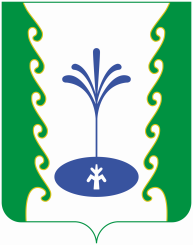 РЕСПУБЛИКА БАШКОРТОСТАНСОВЕТСЕЛЬСКОГО ПОСЕЛЕНИЯ БУРЛИНСКИЙ СЕЛЬСОВЕТМУНИЦИПАЛЬНОГО РАЙОНАГАФУРИЙСКИЙ РАЙОН?АРАРРЕШЕНИЕ